ТОК ЧАСАПрилог бр. 1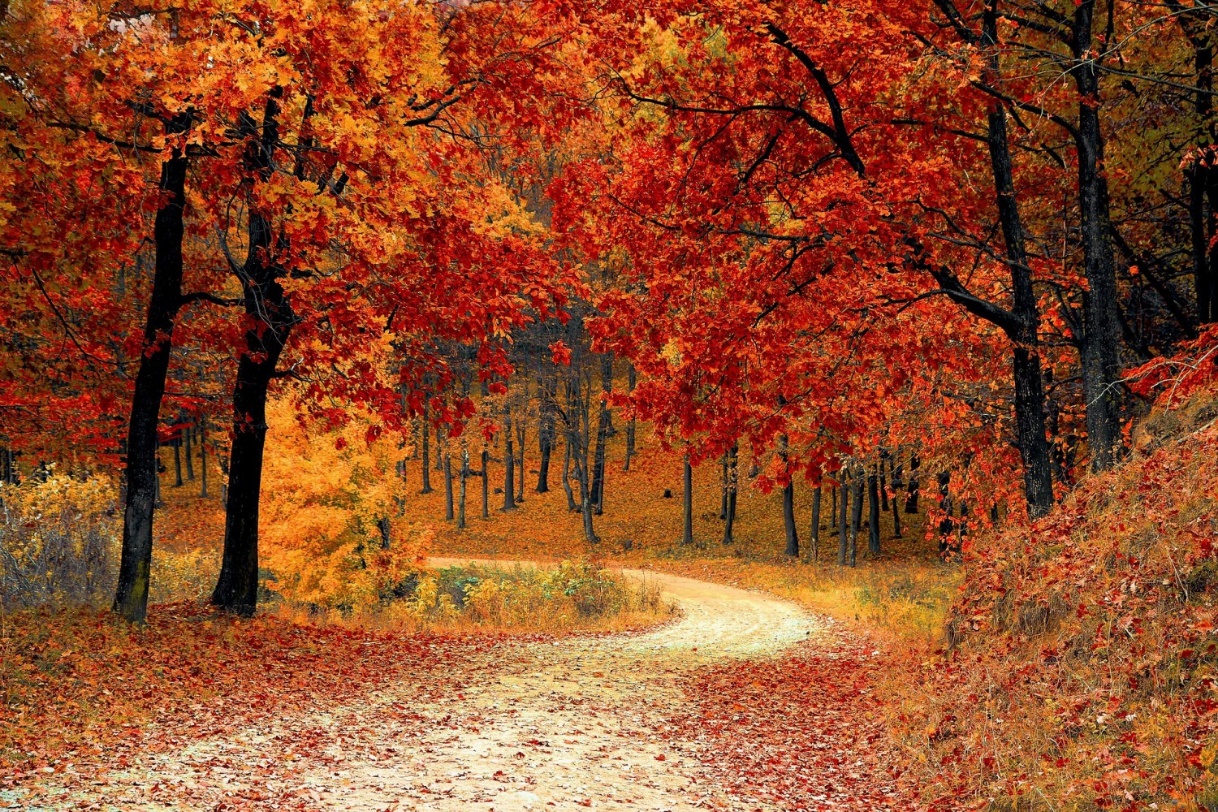 Писана припрема Писана припрема Писана припрема Општи подациОпшти подациОпшти подациНаставникАлександра ЦветковићАлександра ЦветковићШколаДопунска настава на српском језику Допунска настава на српском језику Разред   Млађи узраст ученика  Млађи узраст ученикаОпшти методички подациОпшти методички подациОпшти методички подациНаставни предметНаставни предметСрпски језикНаставна областНаставна областКњижевностНаставна темаНаставна темаПочетно читање и писањеНаставна  јединицаНаставна  јединицаЈесења песма – Душан РадовићТип часаТип часаОбрадаЦиљ часаЦиљ часаУвођење у доживљавање, разумевање и тумачење књижевноуметничког дела: Јесења песма Душана РадовићаОбразовни задациОбразовни задациДоживљавање, разумевање и тумачење лирске песме Јесења песма Душана Радовића.Функционални задациФункционални задациРазвијање способности изражавања. Развијање способности анализе. Развијање способности упоређивања. Оспособљавање ученика за усмерено истраживачко читање.Oспособљавање ученика да у песми уоче описе јесени.Васпитни задациВаспитни задациРазвијање љубави према књижевности као уметности.Развијање љубави према поезији.Подстицање ученика да развијају љубав према природи.Богаћење речника ученика.Облици радаОблици радаФронтални, индивидуалниНаставне методеНаставне методеМетода разговора, метода рада на тексту, метода усменог излагањаНаставна средстваНаставна средства Слике јесени, ју тјуб-песма, читанка, интерктивни наставни лист1.Емоционално-интелектуална припрема- На почетку пуштам преко пројектора слику јесени. Ученике питам: Да ли неко може да ми опише ове слике? Какво је небо? А какво је дрвеће?  Шта се све дешава у јесен?   Затим ученике питам које је сада годишње доба?  Које је годишње доба пре јесени, а које следи после ње?2.Најава наставне јединице- Ученицима говорим да ћемо данас учити песму која се зове Јесења песма, а написао ју је  Душан Радовић. Назив песме и име писца пишем на табли. Ученици пишу у свеске.3.Разговор о писцу- Ученицима дајем неколико информација о Душану Радовићу:Душан Радовић је рођен у Нишу. Био је песник, новинар. Објавио је многе књиге песама за децу: Поштована децо, Смешне речи, Вукова азбука. Неке од његових многобројних дечјих песама су: Плави зец, Све што расте, Лав.. У Београду постоји  дечје  позориште, које се зове Позориште Душко Радовић.           4.Изражајно читање песме- Затворите своје свеске, исправите се и пажљиво слушајте песму и покушајте да замислите оно што чујете. Изражајно читам песму. Песма је приказана ва видео биму.5.Психолошка пауза- Након читања песме правим кратку паузу, како би ученици средили своје доживљаје о песми.6.Разговор о непосредном доживљајуШта сте замишљали док сте слушали  песму?Да ли има нешто што вас је изненадило?Шта вас је то изненедило у песми?Ученици изражавају своје утиске, запажања и расположења.7.Тумачење непознатих речи- Да ли има непознатих речи? Ако има, упућујем ученике да из контекста закључе шта та реч значи. Ако ни тада не схвате, питам да ли неко од ученика разуме одређену реч,а ако не онда ја објашњавам дату реч.  - Речи које ученицима могу бити непознате су: - шубара: врста традиционалне српске мушке зимске капе- сокне: кратке чарапе- стрмоглавце: пасти, срушити се главом надоле- сејалица: справа која сејеПоказујем ученицима илустрације непознатих речи.8.Анализа песмеО чему се говори у овој песми?Зашто Душан Радовић каже да је све пошло наопачке за врапце и мачке?Како то да је њима кренуло наопачке?Да ли се чује цвркут врабаца у пролеће и лето?А да ли чујете њихов цвркут сада? Зашто се већина животиња не радује јесени?Да ли знате шта су значке?Да ли их можда скупљате?Шта у песми представљају жуте значке? Како је јесен могла да окачи значке?Зашто су баш жуте?  Какве мелодије пева ветар у новембру? Како дува ветар у јесен?Да ли се то дување ветра чује? (предходна питања постављам да би ученици дошли до закључка да се описује јесен у првој строфи и промене које се дешавају флори и фауни)Шта се то продаје, а шта купује у песми? Ко то продаје и купује ове ствари?Зашто се у песми продају сунцобрани за кишобране, старо лишће за пахуљице, тротинети за санке, машне за шубаре, сокне за рукавице, сејалице за грејалице, сладолед да би попили чај?Чему нам служе сунцобрани, тротинети, машне, сокне, сејалице, сладолед?А чему нам служе кишобрани, санке, шубаре, рукавице, грејалице, чај?Зашто продајемо старо лишће за пахуљице?Шта пахуљице најављују?Да ли нам требају сунцобрани кад је хладно и нема сунца?Да ли можете возити тротинете зими?Шта девојчице стављају на главу кад је хладно, машну или капу?Да ли стављате рукавице зими?Да ли укључите грејалицу кад вам је хладно?Шта би сте пре кад је хладно напољу, попили чај или појели сладолед?Због чега је још добар чај поред тога што ће вас загрејати?Због чега се у песми баш те ствари продају, а друге купују?Због чега су нам те купљене ствари битне?Да ли знате шта је позна јесен?Шта се тада догађа са природом око нас?Које се годишње тиме најављује?(предходна питања ученицима постављам како би закључили да човек исто тако мора да се припреми за зиму која предстоји)Шта се догађа са биљкама у јесен?Шта ће бити са птицама? Прочитај поново последњу строфу. Зашто песник мисли да је сунце љуто у јесен? Да ли ти се јесен због нечега допада?Да ли сте чули за израз – златна јесен? Каква је то јесен? Које су чари јесени?(предходна питања ученицима постављам како би закључили да се природа и време знатно мења пред зиму и који је разлог свега тога) 9.Језик и стилЈезичка игра: са ученицима причам о воћу које зри у јесен- грожђе, јабуке, крушке, дуње. Затим им показујем корпицу са поменутим воћем и јесењим лишћем након чега причамо о боји воћа и лишћа.10.Уопштавање (синтеза)Ученици наизменично читају песму коју смо учили овог часа.11.Самостални (стваралачки) рад ученикаУченицима пуштам песму коју смо радили овај час  Све је пошло наопачке, у извођењу Драгана Лаковића и дечијег хора Колибри.Након тога им говорим да нацртају Јесењу песму како је они замишљају, да одаберу за цртање оно што је на њих , након слушања песме, оставило највећи утисак.12.Домаћи задатакЗа домаћи задатак им задајем да ураде интерактивни лист који се налази на интернет апликацији: https://www.liveworksheets.com/yo3249877dp